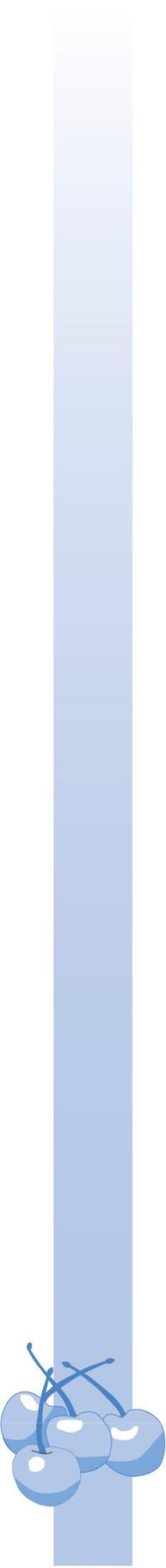 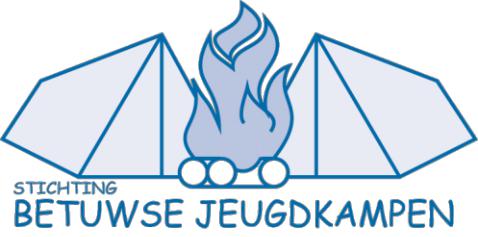 Notitie 2c: Vrijwilligerscontract Stichting Betuwse JeugdkampenDe VOG  (verklaring omtrent gedrag) is een belangrijk onderdeel van het preventie- en integriteitsbeleid van onze stichting. Hiermee wordt een bijdrage geleverd aan de veiligheid van kwetsbare groepen in de samenleving.

Voor alle vrijwilligers van Stichting Betuwse Jeugdkampen wordt een VOG aangevraagd. Hier zijn geen kosten voor de vrijwilliger aan verbonden. Ondergetekende heeft geen bezwaar dat Stichting Betuwse Jeugdkampen een VOG voor mij aanvraagt. De vrijwilliger(ondergetekende) heeft kennisgenomen van en gaat akkoord met de volgende notities van Stichting Betuwse Jeugdkampen:
Notitie 2: Gedragscode BJKNotitie 2a: Richtlijnen voor gedrag van een (vrijwillig) medewerker.Notitie 2b: Aannamebeleid (nieuwe vrijwilligers)Naam vrijwilligerDatumVrijwilliger handtekeningHoofdleiding